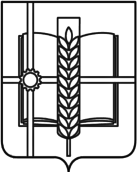 РОССИЙСКАЯ ФЕДЕРАЦИЯРОСТОВСКАЯ ОБЛАСТЬЗЕРНОГРАДСКИЙ РАЙОНМУНИЦИПАЛЬНОЕ ОБРАЗОВАНИЕ«Зерноградское городское поселение»АДМИНИСТРАЦИЯ ЗЕРНОГРАДСКОГО ГОРОДСКОГО ПОСЕЛЕНИЯПОСТАНОВЛЕНИЕот 22.12.2021 № 1043   г. ЗерноградО внесении изменения в постановление Администрации Зерноградского городского поселения от 28.09.2009 № 816 «Об образовании тарифной комиссии Администрации Зерноградского городского поселения»В соответствии с Федеральным законом от 06.10.2003 №131-ФЗ «Об общих принципах организации местного самоуправления в Российской Федерации», в связи с кадровыми изменениями в Зерноградском городском поселении, Администрация Зерноградского городского поселения постановляет:1. Внести изменение в  постановление Администрации Зерноградского городского поселения от  28.09.2009 № 816 «Об образовании тарифной комиссии Администрации Зерноградского городского поселения» согласно приложению.            2. Признать утратившим силу постановление Администрации Зерноградского городского поселения от 20.07.2021  № 609  «О внесении изменений в постановление Администрации Зерноградского городского поселения от 28.09.2009 № 816 «Об образовании тарифной комиссии Администрации Зерноградского городского поселения».3. Опубликовать данное постановление в печатном средстве массовой информации Зерноградского городского поселения «Зерноград официальный» и разместить в информационно-телекоммуникационной сети «Интернет» на сайте Администрации Зерноградского городского поселения.ВРИО главы Администрации Зерноградского городского поселения		           	   В.А. Роньшин                                                                              Приложение к постановлению Администрации                                                                                                                        Зерноградского городского поселения от 22.12.2021 № 1043                                                             «Приложение 2                                                                               к постановлению Администрации                                                         Зерноградского городского поселения от 28.09.2009 № 816СОСТАВтарифной комиссии АдминистрацииЗерноградского городского поселения.»1Роньшин Вадим АлексеевичВРИО главы Администрации Зерноградского городского поселения; председатель комиссии;2Голояд Татьяна СергеевнаЗаведующий финансово-экономическим сектором Администрации Зерноградского городского поселения; заместитель председателя комиссии;3Хаитова Вера АлександровнаВедущий специалист финансово-экономического сектора Администрации Зерноградского городского поселения; секретарь комиссии;Члены комиссии:4Анохина Светлана СергеевнаЗаведующий сектором МКУ Зерноградского городского поселения «Управление ЖКХ, архитектуры имущественных отношений, ГО и ЧС»; 5Вторушина Наталья СергеевнаГлавный специалист - юрист Администрации Зерноградского городского поселения;6Чепайкин Евгений НиколаевичВедущий специалист по жилищно-коммунальному хозяйству МКУ Зерноградского городского поселения «Управление ЖКХ, архитектуры имущественных отношений, ГО и ЧС»7Глобин Андрей НиколаевичДепутат 5-го созыва, председатель постоянной комиссии по бюджету, местным налогам, сборам, тарифам, муниципальной собственности и земельным ресурсам Собрания депутатов Зерноградского городского поселения (по согласованию);8Агеенко Эльвира АнатольевнаДепутат 5-го созыва, заместитель председателя  постоянной действующей комиссии по бюджету, местным налогам, сборам, тарифам, муниципальной собственности и земельным ресурсам Собрания депутатов Зерноградского городского поселения (по согласованию) 